Monday, August 26, 2018Sixth Grade NewsDear Parents,As salamu alaykum wa rahmatu Allah wa barakatuh. Welcome back to all the returning families for another exciting, inspiring, and transformational year at Crescent Academy International! For any families who are new to our community, it is wonderful to have you! We hope that our school becomes like a second home for you, as it has for many of us. Please visit our school webpage, http://www.crescentacademy.org, for updated calendar and policy information.NewslettersThis letter is the first of many that you will be reading this year, insha’Allah. We will post a biweekly newsletter on our webpage, and classdojo page insha’Allah, to give updates on what students are learning in class and other important information. Please read these newsletters carefully. If you have any questions or concerns at any time, please do not hesitate to contact us. Sixth Grade Webpage:Please be sure to check the sixth grade webpage frequently, as current announcements, student links, curricular information, unit conceptual connections, portfolio expectations, rubrics, and other important information will be updated regularly.  Sixth Grade Webpage: https://cmssixthgrade.weebly.com PowerSchool/GradebookParents and students are also encouraged to check the PowerSchool Student and Parent Portal weekly. By making an intentional habit of checking PowerSchool, student and parents may view teachers’ assessments in real time.PowerSchool: https://crescentacademy.powerschool.com/public/home.html ThemesEach year we choose a variety of themes that guide our experiences and integrate our learning. Our school theme this year is “Peace, Gracious, Blessed, Generosity”. Throughout the year, we will be discussing the deep meaning of this theme and how it relates to our lives. Insha’Allah the students, as well as us teachers and parents, will be inspired by this theme. We look forward to meeting you and working with your learner this year!Sincerely,Ms. Diana Chamalia (6A), Ms. Nadine (6B) Mr. Nori Tahuidi (6C),                   ----------------------------------------------------------------------------------------------------------------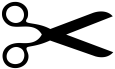 In order to develop effective parent-teacher communication, we want to be sure you have received this important information. Please sign below and return just this portion of the letter by Friday, August 30. Student’s Name: _______________________    Parent Signature: __________________________